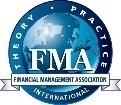 Financial Management Association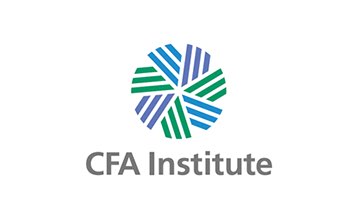 2021 CFA Institute Research Challenge Qualifying MatchNameCollegeMajor & ClassPhone NumberE-mailStudent numberLeaderMember 1Member 2Member 3Member 4